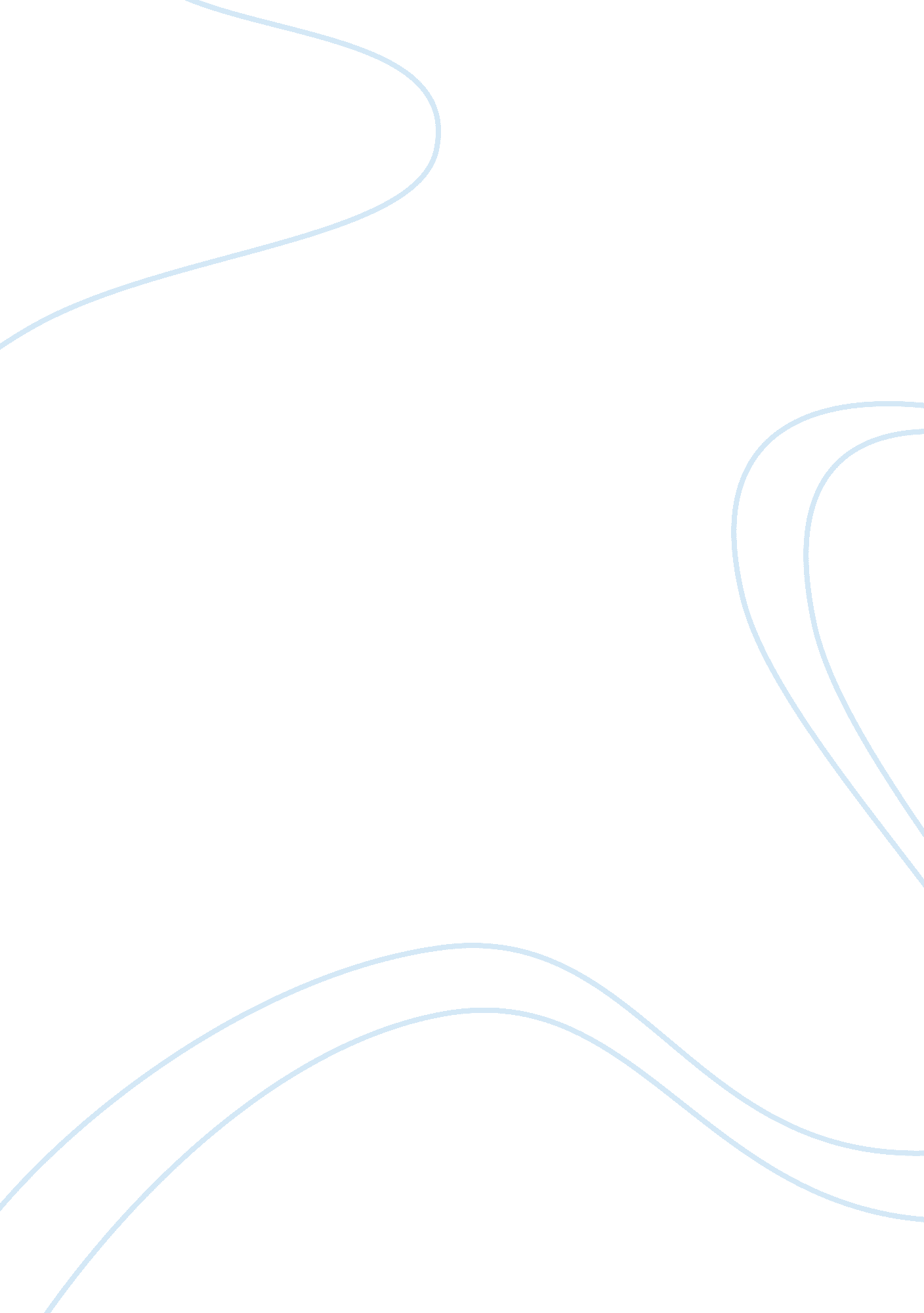 Charles darnay essay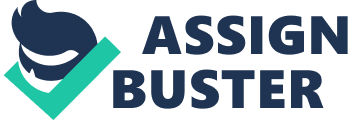 Charles Darn One of the main protagonists, Charles Darn, is a righteous, genuine, and courageous man who symbolizes the goodness during the French Revolution. For example, Darn loathes the aristocratic family, the Ever©monde, which he is born into, so he gives up his inheritance. He tells his uncle, the Marquis, “ This property and France are lost to me. I renounce them” (129). Charles Darn believes that his family acts wrongly, therefore, he does not want to associate with them. His words show that he does not care about wealth or power. Instead, he wants to do what is right for the people of France. Moreover, Darn is sincere in everything he says. He tells Dry. Nanette, “ My present name, though but slightly changed from my mother’s, is not, as you will remember, my own. I wish to tell you what that is, and why I am in England” (140). Darn feels he does not need to conceal anything about himself to Dry. Nanette, especially his real name. He loves Lucie and wants to get her father’s approval by being honest in his identity. This shows how trustworthy he is as a husband and son-in-law. Furthermore, Darn would go out of his way to save someone he loves. After Gable, Ever©monde’ servant, is thrown into prison, Darn attempts to save him, “ Upon those had followed Gable’s letter: the appeal of an innocent prisoner, in danger of death, to his Justice, honor, and good name. His resolution was made. He must go to Paris” (240). Charles will risk his own life to save those around him. He believes he is obligated to take action because he feels guilty that an innocent servant of his family is in trouble. Although he is courageous, he is also naive for going to France amidst the fervent revolution. Charles Darn is a virtuous, honest, and gallant man who has all the qualities of a true hero. 